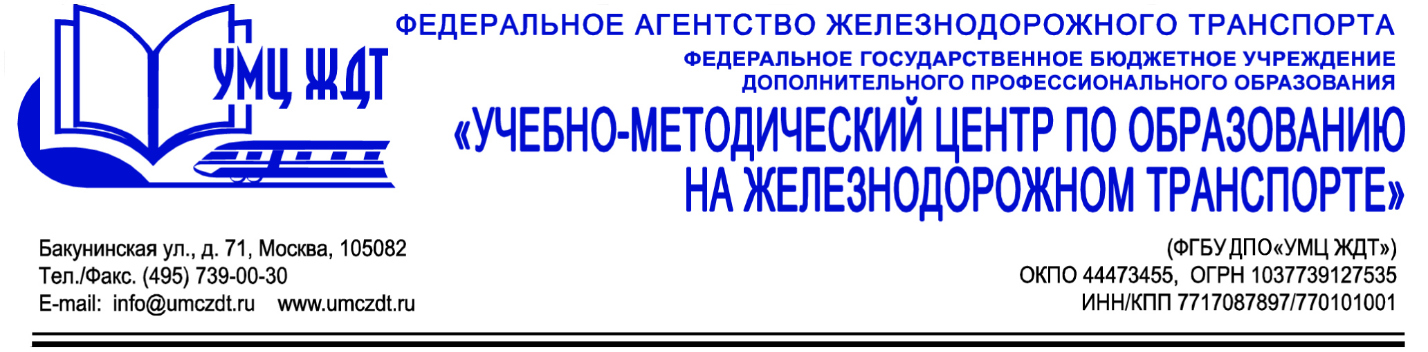 Учебно-тематический план дополнительная профессиональная программа (повышение квалификации) Организация работы музеев№п/пНаименование модулей/учебных дисциплинКол-во часовв том числев том числев том числеФорма аттестации№п/пНаименование модулей/учебных дисциплинКол-во часовлекциипрактическиезанятиясамостоятельная работаФорма аттестации1Модуль 1. Нормативно-правовое регулирование работы музеев в образовательных организациях СПО124-81.1Основы законодательства РФ в сфере культуры и законодательные акты, регулирующие деятельность музеев РФ, их региональная специфика. Тенденции, перспективы, актуальные изменения музейного законодательства42-21.2Локальные нормативно-правовые акты деятельности музеев. Алгоритм разработки положений, инструкций и рекомендации по организации работы и документации музея82-62Модуль 2. Учет и хранение музейных фондов122282.1Учет и хранение музейных экспонатов. Порядок учетной обработки музейных предметов (общая схема)61232.2Хранение музейной коллекции: нормативные требования и практические решения. Практические рекомендации по организации проверки наличия музейных предметов61-53Модуль 3. Музей как инновационное пространство образовательного учреждения2262143.1Организация интерактивной музейной среды: от методов к моделям. Современный музей образовательной организации: пространство инноваций и творческих инициатив. Музей как образовательное пространство: инновационные формы работы с посетителем124263.2Теоретико-методологические основания образовательной деятельности в музее, а также подходы к ней. Развитие музея в образовательной организации как центра исследовательской и проектной деятельности учащихся и преподавателей102-84Модуль 4. Музейная педагогика и ее возможности в развитии общекультурной компетентности 224-184.1Технология развития общекультурной компетентности средствами музейной педагогики122-104.2Музейная педагогика – средство формирования духовных ценностей учащихся102-85Итоговый аттестация4-4-защита проектаИтого:7216848